ZPRAVODAJ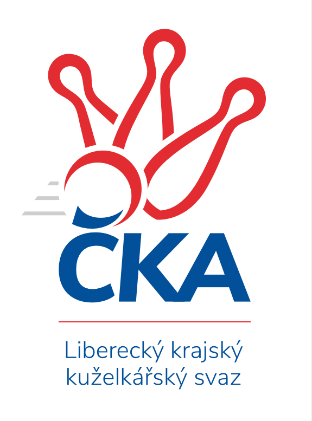 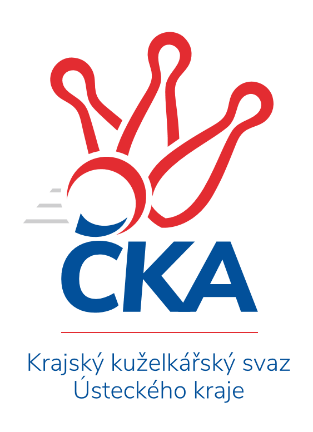 SEVEROČESKÁ DIVIZE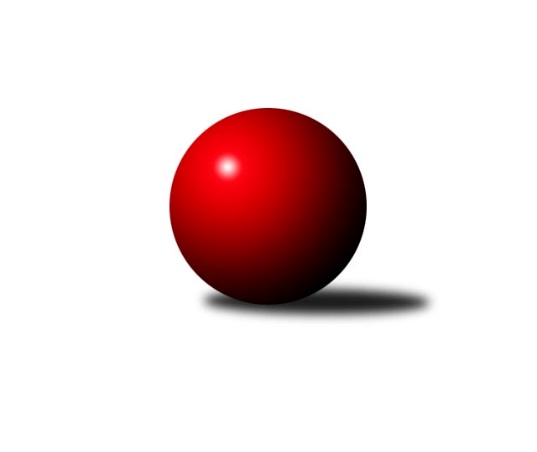 Č.16Ročník 2019/2020	22.2.2020Nejlepšího výkonu v tomto kole: 2795 dosáhlo družstvo: TJ VTŽ ChomutovVýsledky 16. kolaSouhrnný přehled výsledků:SK Děčín	- TJ Kovostroj Děčín	1:7	2292:2489	3.0:9.0	21.2.TJ KK Louny	- TJ Lokomotiva Liberec	2:6	2666:2757	5.0:7.0	22.2.TJ Sokol Údlice	- TJ Bižuterie Jablonec n. N.	5:3	2640:2338	8.0:4.0	22.2.SK Plaston Šluknov	- TJ Jiskra Nový Bor	4:4	2679:2634	7.0:5.0	22.2.TJ Doksy	- SK Skalice	3:5	2436:2447	6.0:6.0	22.2.TJ Dynamo Liberec B	- TJ VTŽ Chomutov	2:6	2678:2795	4.0:8.0	22.2.Tabulka družstev:	1.	TJ VTŽ Chomutov	16	13	1	2	89.5 : 38.5 	117.5 : 74.5 	 2642	27	2.	TJ Sokol Údlice	16	13	0	3	82.0 : 46.0 	115.0 : 77.0 	 2597	26	3.	TJ Jiskra Nový Bor	16	10	3	3	81.5 : 46.5 	107.0 : 85.0 	 2610	23	4.	SK Skalice	16	10	0	6	72.0 : 56.0 	106.0 : 86.0 	 2546	20	5.	TJ Lokomotiva Liberec	16	9	1	6	70.5 : 57.5 	98.0 : 94.0 	 2531	19	6.	TJ Bižuterie Jablonec n. N.	15	7	2	6	60.5 : 59.5 	89.0 : 91.0 	 2525	16	7.	TJ Doksy	15	7	1	7	60.0 : 60.0 	87.0 : 93.0 	 2511	15	8.	SK Plaston Šluknov	16	7	1	8	57.0 : 71.0 	89.0 : 103.0 	 2548	15	9.	TJ KK Louny	15	6	1	8	57.0 : 63.0 	91.0 : 89.0 	 2609	13	10.	TJ Kovostroj Děčín	15	3	1	11	44.0 : 76.0 	83.5 : 96.5 	 2537	7	11.	TJ Dynamo Liberec B	16	2	1	13	47.5 : 80.5 	77.5 : 114.5 	 2449	5	12.	SK Děčín	16	1	0	15	30.5 : 97.5 	67.5 : 124.5 	 2400	2Podrobné výsledky kola:	 SK Děčín	2292	1:7	2489	TJ Kovostroj Děčín	Petr Kramer	 	 174 	 203 		377 	 0:2 	 411 	 	204 	 207		Tomáš Novák	Radek Mach	 	 209 	 209 		418 	 2:0 	 396 	 	194 	 202		Pavel Jablonický	Aleš Glaser	 	 163 	 181 		344 	 0:2 	 406 	 	189 	 217		Ladislav Bírovka	Miloslav Plíšek	 	 185 	 188 		373 	 0:2 	 419 	 	201 	 218		Petr Veselý	Kamila Ledwoňová	 	 198 	 169 		367 	 0:2 	 439 	 	205 	 234		Pavel Piskoř	Martin Ledwoň	 	 198 	 215 		413 	 1:1 	 418 	 	214 	 204		Roman Slavíkrozhodčí: Radek MachNejlepší výkon utkání: 439 - Pavel Piskoř	 TJ KK Louny	2666	2:6	2757	TJ Lokomotiva Liberec	Patrik Lojda	 	 247 	 236 		483 	 2:0 	 466 	 	233 	 233		Jana Susková	Václav Valenta ml.	 	 238 	 224 		462 	 1:1 	 480 	 	221 	 259		Jan Pašek ml.	Václav Valenta st.	 	 179 	 207 		386 	 0:2 	 471 	 	248 	 223		Aleš Havlík	Daniela Hlaváčová	 	 224 	 242 		466 	 1:1 	 438 	 	225 	 213		Nataša Kovačovičová	Miroslav Kesner	 	 223 	 190 		413 	 0:2 	 437 	 	235 	 202		Jana Kořínková	František Pfeifer	 	 243 	 213 		456 	 1:1 	 465 	 	229 	 236		Václav Vlkrozhodčí: Patrik LojdaNejlepší výkon utkání: 483 - Patrik Lojda	 TJ Sokol Údlice	2640	5:3	2338	TJ Bižuterie Jablonec n. N.	Petr Mako	 	 200 	 209 		409 	 1:1 	 433 	 	196 	 237		David Vincze	Emil Campr *1	 	 172 	 207 		379 	 0:2 	 426 	 	209 	 217		Zdeněk Vokatý	Vladimír Hurník	 	 268 	 234 		502 	 2:0 	 418 	 	217 	 201		Pavel Nežádal	František Dobiáš	 	 216 	 231 		447 	 2:0 	 406 	 	212 	 194		Filip Hons *2	Jaroslav Verner	 	 211 	 236 		447 	 1:1 	 458 	 	226 	 232		Miroslav Pastyřík	Martin Vršan	 	 230 	 226 		456 	 2:0 	 197 	 	197 	 0		Miloš Holýrozhodčí: Petr Makostřídání: *1 od 51. hodu Miroslav Zítek, *2 od 51. hodu Jiří TůmaNejlepší výkon utkání: 502 - Vladimír Hurník	 SK Plaston Šluknov	2679	4:4	2634	TJ Jiskra Nový Bor	Ladislav Hojný	 	 187 	 224 		411 	 1:1 	 428 	 	214 	 214		Lenka Kohlíčková	Petr Vajnar	 	 241 	 240 		481 	 2:0 	 425 	 	235 	 190		Michal Gajdušek	Eliška Marušáková	 	 228 	 217 		445 	 2:0 	 409 	 	195 	 214		Alena Dunková	Jan Sklenář	 	 204 	 229 		433 	 1:1 	 436 	 	224 	 212		Petr Kohlíček	Radek Marušák	 	 227 	 233 		460 	 1:1 	 461 	 	223 	 238		Martin Kortan	Václav Kořánek	 	 218 	 231 		449 	 0:2 	 475 	 	231 	 244		Petr Koutrozhodčí: Ladislav HojnýNejlepší výkon utkání: 481 - Petr Vajnar	 TJ Doksy	2436	3:5	2447	SK Skalice	Jiří Pádivý	 	 182 	 178 		360 	 0:2 	 403 	 	189 	 214		Ladislav Javorek ml.	Radek Kozák	 	 202 	 212 		414 	 1:1 	 425 	 	227 	 198		Jiří Šácha	Jaroslava Vacková	 	 199 	 217 		416 	 1:1 	 423 	 	214 	 209		Eduard Kezer ml.	Josef Březina	 	 189 	 209 		398 	 1:1 	 392 	 	199 	 193		Jiří Piskáček	Václav Paluska	 	 231 	 177 		408 	 1:1 	 405 	 	191 	 214		Robert Häring	Jiří Klíma st.	 	 199 	 241 		440 	 2:0 	 399 	 	189 	 210		Oldřich Vlasákrozhodčí: Jiří Klíma st.Nejlepší výkon utkání: 440 - Jiří Klíma st.	 TJ Dynamo Liberec B	2678	2:6	2795	TJ VTŽ Chomutov	Vojtěch Trojan	 	 227 	 236 		463 	 2:0 	 441 	 	209 	 232		Zbyněk Vytiska	Jan Holanec st.	 	 215 	 181 		396 	 0:2 	 462 	 	228 	 234		Petr Lukšík	Emílie Císařovská	 	 222 	 232 		454 	 0:2 	 471 	 	230 	 241		Stanislav Rada	Ludvík Szabo	 	 217 	 216 		433 	 0:2 	 485 	 	243 	 242		Karel Valeš	Ladislav Wajsar ml.	 	 226 	 249 		475 	 1:1 	 486 	 	251 	 235		Stanislav Šmíd ml.	Zdeněk Pecina st.	 	 224 	 233 		457 	 1:1 	 450 	 	213 	 237		Stanislav Šmíd st.rozhodčí: Nejlepší výkon utkání: 486 - Stanislav Šmíd ml.Pořadí jednotlivců:	jméno hráče	družstvo	celkem	plné	dorážka	chyby	poměr kuž.	Maximum	1.	Petr Vajnar 	SK Plaston Šluknov	458.31	303.3	155.0	1.9	8/9	(481)	2.	Martin Vršan 	TJ Sokol Údlice	456.27	305.6	150.7	3.4	8/8	(516)	3.	Karel Valeš 	TJ VTŽ Chomutov	456.17	305.5	150.7	3.4	8/8	(508)	4.	Stanislav Šmíd  ml.	TJ VTŽ Chomutov	455.55	305.2	150.3	2.1	8/8	(488)	5.	Patrik Lojda 	TJ KK Louny	453.67	305.0	148.7	4.6	8/8	(497)	6.	Jan Zeman 	TJ Bižuterie Jablonec n. N.	452.22	305.7	146.6	3.4	7/8	(490)	7.	Jiří Klíma  st.	TJ Doksy	452.21	305.6	146.6	3.4	9/9	(509)	8.	Jaroslav Verner 	TJ Sokol Údlice	448.63	305.5	143.2	4.6	6/8	(501)	9.	Petr Kout 	TJ Jiskra Nový Bor	447.00	304.6	142.4	4.6	8/8	(475)	10.	Alena Dunková 	TJ Jiskra Nový Bor	444.63	296.8	147.8	3.1	8/8	(522)	11.	Vladimír Hurník 	TJ Sokol Údlice	444.27	303.0	141.2	4.6	6/8	(502)	12.	Tomáš Novák 	TJ Kovostroj Děčín	444.25	302.3	142.0	4.9	8/8	(508)	13.	Petr Lukšík 	TJ VTŽ Chomutov	443.33	301.1	142.3	4.8	8/8	(465)	14.	Libor Marek 	TJ KK Louny	442.54	302.9	139.7	4.5	8/8	(484)	15.	Radek Jung 	TJ KK Louny	442.53	299.1	143.4	6.0	8/8	(486)	16.	Václav Vlk 	TJ Lokomotiva Liberec	442.11	296.8	145.3	2.9	9/9	(487)	17.	Lenka Kohlíčková 	TJ Jiskra Nový Bor	441.21	300.3	141.0	4.6	8/8	(504)	18.	Zdeněk Pecina  st.	TJ Dynamo Liberec B	438.94	294.5	144.4	2.7	8/8	(480)	19.	Radek Mach 	SK Děčín	438.73	301.6	137.1	6.3	8/8	(485)	20.	Martin Kortan 	TJ Jiskra Nový Bor	437.28	298.7	138.5	5.1	8/8	(464)	21.	Stanislav Rada 	TJ VTŽ Chomutov	436.40	296.9	139.5	5.5	7/8	(489)	22.	Miloš Chovanec 	TJ KK Louny	435.78	306.8	128.9	6.1	6/8	(449)	23.	Pavel Nežádal 	TJ Bižuterie Jablonec n. N.	435.11	296.2	138.9	5.2	6/8	(460)	24.	Václav Paluska 	TJ Doksy	434.84	298.0	136.9	4.2	8/9	(472)	25.	Petr Kohlíček 	TJ Jiskra Nový Bor	434.52	302.4	132.2	6.1	8/8	(486)	26.	Miloslav Plíšek 	SK Děčín	434.36	300.0	134.4	5.2	8/8	(471)	27.	Stanislav Šmíd  st.	TJ VTŽ Chomutov	433.96	291.1	142.8	4.4	8/8	(493)	28.	Oldřich Vlasák 	SK Skalice	433.56	294.3	139.2	5.7	8/8	(541)	29.	Ladislav Bírovka 	TJ Kovostroj Děčín	433.33	298.9	134.4	4.2	6/8	(461)	30.	Oldřich Fadrhons 	TJ Sokol Údlice	432.57	302.8	129.8	4.9	7/8	(466)	31.	Adéla Molnár Exnerová 	TJ Kovostroj Děčín	432.40	296.4	136.0	4.5	6/8	(475)	32.	Pavel Piskoř 	TJ Kovostroj Děčín	431.45	296.5	135.0	7.8	8/8	(460)	33.	Ladislav Wajsar  ml.	TJ Dynamo Liberec B	431.20	301.9	129.3	6.2	7/8	(475)	34.	Radek Marušák 	SK Plaston Šluknov	430.78	293.0	137.8	4.1	9/9	(488)	35.	Aleš Havlík 	TJ Lokomotiva Liberec	429.14	292.5	136.6	3.7	9/9	(471)	36.	Robert Häring 	SK Skalice	428.04	294.4	133.6	6.5	6/8	(492)	37.	Miroslav Pastyřík 	TJ Bižuterie Jablonec n. N.	427.68	302.5	125.2	7.1	7/8	(459)	38.	Václav Valenta  ml.	TJ KK Louny	427.24	292.3	134.9	6.7	7/8	(481)	39.	Petr Mako 	TJ Sokol Údlice	427.00	292.7	134.3	6.0	7/8	(480)	40.	Jiří Kuric 	TJ Doksy	426.24	293.2	133.0	5.2	9/9	(491)	41.	Eduard Kezer  ml.	SK Skalice	426.15	302.0	124.2	8.4	8/8	(469)	42.	Ladislav Javorek  ml.	SK Skalice	425.22	299.5	125.7	7.1	7/8	(517)	43.	Robert Suchomel  st.	TJ VTŽ Chomutov	424.42	297.1	127.4	5.6	6/8	(495)	44.	František Dobiáš 	TJ Sokol Údlice	423.80	295.9	127.9	5.7	7/8	(447)	45.	Zdeněk Vokatý 	TJ Bižuterie Jablonec n. N.	423.37	296.8	126.6	5.8	7/8	(446)	46.	Eliška Marušáková 	SK Plaston Šluknov	423.06	299.0	124.1	5.4	9/9	(452)	47.	Jana Susková 	TJ Lokomotiva Liberec	422.62	289.9	132.7	5.3	9/9	(476)	48.	Daniela Hlaváčová 	TJ KK Louny	421.93	295.3	126.6	6.3	7/8	(474)	49.	David Vincze 	TJ Bižuterie Jablonec n. N.	421.52	289.4	132.1	6.1	8/8	(452)	50.	Ladislav Hojný 	SK Plaston Šluknov	420.66	289.4	131.2	7.0	7/9	(484)	51.	Václav Kořánek 	SK Plaston Šluknov	418.95	292.1	126.8	5.8	7/9	(459)	52.	Jiří Šácha 	SK Skalice	417.71	288.5	129.3	6.8	8/8	(511)	53.	Miroslav Zítek 	TJ Sokol Údlice	417.47	287.8	129.7	6.8	6/8	(458)	54.	Jaroslava Vacková 	TJ Doksy	411.38	285.7	125.7	7.7	9/9	(458)	55.	Jiří Piskáček 	SK Skalice	409.18	285.3	123.9	7.5	6/8	(452)	56.	Ludvík Szabo 	TJ Dynamo Liberec B	408.71	286.5	122.3	6.2	8/8	(457)	57.	Jana Kořínková 	TJ Lokomotiva Liberec	408.14	285.1	123.1	9.4	7/9	(441)	58.	František Tomik 	SK Plaston Šluknov	407.83	281.8	126.0	6.8	6/9	(470)	59.	Michal Gajdušek 	TJ Jiskra Nový Bor	406.64	284.3	122.4	8.5	7/8	(434)	60.	Josef Březina 	TJ Doksy	404.83	285.8	119.0	11.5	9/9	(443)	61.	Petr Veselý 	TJ Kovostroj Děčín	404.51	277.4	127.1	9.6	7/8	(432)	62.	Pavel Jablonický 	TJ Kovostroj Děčín	404.45	286.5	117.9	9.4	8/8	(444)	63.	Martin Ledwoň 	SK Děčín	403.90	281.3	122.6	8.2	7/8	(454)	64.	Pavel Čubr 	SK Děčín	400.19	283.3	116.9	9.3	7/8	(432)	65.	Nataša Kovačovičová 	TJ Lokomotiva Liberec	397.76	279.3	118.5	10.8	9/9	(438)	66.	Emílie Císařovská 	TJ Dynamo Liberec B	394.97	278.5	116.5	8.6	8/8	(454)	67.	Jan Holanec  st.	TJ Dynamo Liberec B	394.31	280.7	113.6	11.2	7/8	(427)	68.	Kamila Ledwoňová 	SK Děčín	381.80	269.7	112.1	11.9	8/8	(461)	69.	Jiří Kucej 	TJ Doksy	379.46	269.8	109.7	10.6	7/9	(421)	70.	Aleš Glaser 	SK Děčín	374.92	268.9	106.0	14.8	7/8	(432)		Eduard Kezer  st.	SK Skalice	479.00	331.5	147.5	7.5	2/8	(530)		Jan Pašek  ml.	TJ Lokomotiva Liberec	444.00	297.5	146.6	5.0	4/9	(480)		Vojtěch Trojan 	TJ Dynamo Liberec B	443.00	299.2	143.8	4.4	4/8	(465)		Zbyněk Vytiska 	TJ VTŽ Chomutov	441.00	319.0	122.0	5.0	1/8	(441)		Pavel Nevole 	TJ Kovostroj Děčín	437.50	304.5	133.0	6.5	2/8	(459)		Ondřej Šmíd 	TJ VTŽ Chomutov	437.00	300.3	136.8	5.0	4/8	(466)		Filip Hons 	TJ Bižuterie Jablonec n. N.	435.50	301.5	134.0	7.7	5/8	(473)		Jiří Pachl 	TJ Lokomotiva Liberec	433.00	295.0	138.0	6.3	3/9	(478)		Libor Hrnčíř 	SK Skalice	432.89	300.4	132.5	6.7	5/8	(518)		Matouš Janda 	TJ Bižuterie Jablonec n. N.	428.00	288.0	140.0	6.0	1/8	(428)		Miroslav Sodomka 	TJ KK Louny	428.00	308.0	120.0	8.0	1/8	(428)		Jitka Rollová 	TJ KK Louny	425.13	291.3	133.9	5.7	5/8	(479)		Miroslav Rejchrt 	TJ Kovostroj Děčín	425.00	286.0	139.0	5.0	1/8	(425)		Antonín Hrabě 	TJ Kovostroj Děčín	424.00	292.0	132.0	0.0	1/8	(424)		Daniel Paterko 	TJ Bižuterie Jablonec n. N.	423.00	297.0	126.0	8.0	1/8	(423)		Radek Chomout 	TJ Dynamo Liberec B	422.00	279.5	142.5	4.0	2/8	(434)		Martin Vondráček 	TJ Sokol Údlice	421.75	288.3	133.5	7.3	2/8	(460)		František Pfeifer 	TJ KK Louny	421.50	296.0	125.5	10.5	2/8	(456)		Jan Sklenář 	SK Plaston Šluknov	415.91	292.6	123.3	8.3	5/9	(456)		Roman Slavík 	TJ Kovostroj Děčín	415.50	293.5	122.0	5.0	2/8	(418)		Anton Zajac 	TJ Lokomotiva Liberec	414.17	290.8	123.3	7.2	3/9	(418)		Zdeněk Jonáš 	SK Plaston Šluknov	414.00	294.0	120.0	12.0	1/9	(414)		Miroslav Kesner 	TJ KK Louny	413.00	298.0	115.0	14.0	1/8	(413)		Dančo Bosilkov 	TJ VTŽ Chomutov	411.00	287.0	124.0	4.0	1/8	(411)		Jaromír Tomášek 	TJ Lokomotiva Liberec	409.00	291.7	117.3	11.3	3/9	(420)		Radek Kozák 	TJ Doksy	407.50	279.0	128.5	5.0	1/9	(414)		Filip Prokeš 	TJ VTŽ Chomutov	406.00	283.0	123.0	11.0	1/8	(406)		Zdeněk Pecina  ml.	TJ Dynamo Liberec B	405.00	287.2	117.8	9.4	2/8	(472)		Michal Buga 	TJ Bižuterie Jablonec n. N.	403.00	269.0	134.0	6.0	1/8	(403)		Zdeněk Chadraba 	TJ Doksy	396.00	273.5	122.5	8.5	2/9	(401)		Jiří Pádivý 	TJ Doksy	396.00	277.7	118.3	6.3	3/9	(420)		Jan Koldan 	SK Plaston Šluknov	395.50	284.5	111.0	7.5	2/9	(404)		Simona Šťastná 	TJ Jiskra Nový Bor	394.50	290.0	104.5	10.5	1/8	(420)		Jan Řeřicha 	TJ Jiskra Nový Bor	391.50	270.0	121.5	11.4	2/8	(456)		Jiří Tůma 	TJ Bižuterie Jablonec n. N.	388.54	284.2	104.3	10.3	5/8	(430)		Miroslav Bachor 	TJ Kovostroj Děčín	387.00	274.0	113.0	5.5	1/8	(417)		Petr Kramer 	SK Děčín	387.00	274.0	113.0	9.0	2/8	(407)		Václav Valenta  st.	TJ KK Louny	386.00	292.0	94.0	15.0	1/8	(386)		Emil Campr 	TJ Sokol Údlice	384.00	286.3	97.7	9.0	3/8	(394)		Ivan Novotný 	SK Děčín	383.67	271.2	112.5	10.8	2/8	(399)		Tomáš Mrázek 	TJ Kovostroj Děčín	378.17	271.5	106.7	14.2	2/8	(403)		Hana Machová 	SK Děčín	373.00	265.0	108.0	15.0	1/8	(373)		Rudolf Tesařík 	TJ VTŽ Chomutov	359.00	261.0	98.0	7.0	1/8	(359)		Jiří Jablonický 	TJ Kovostroj Děčín	347.00	267.0	80.0	14.0	1/8	(347)		Marek Valenta 	TJ Dynamo Liberec B	344.00	241.0	103.0	13.0	1/8	(344)		Hana Vnoučková 	TJ Dynamo Liberec B	343.67	243.7	100.0	14.7	3/8	(382)		Miloš Holý 	TJ Bižuterie Jablonec n. N.	312.25	222.3	90.0	4.8	2/8	(429)Sportovně technické informace:Starty náhradníků:registrační číslo	jméno a příjmení 	datum startu 	družstvo	číslo startu1873	Petr Kramer	21.02.2020	SK Děčín	1x3388	Ladislav Hojný	22.02.2020	SK Plaston Šluknov	5x21519	Eliška Marušáková	22.02.2020	SK Plaston Šluknov	5x3376	Petr Vajnar	22.02.2020	SK Plaston Šluknov	5x4913	Jan Sklenář	22.02.2020	SK Plaston Šluknov	4x13112	Václav Kořánek	22.02.2020	SK Plaston Šluknov	4x12007	Radek Marušák	22.02.2020	SK Plaston Šluknov	5x18077	Radek Kozák	22.02.2020	TJ Doksy	1x14668	Roman Slavík	21.02.2020	TJ Kovostroj Děčín	2x13465	Zbyněk Vytiska	22.02.2020	TJ VTŽ Chomutov	1x25521	Miroslav Kesner	22.02.2020	TJ KK Louny	1x25303	Václav Valenta st.	22.02.2020	TJ KK Louny	1x11788	František Pfeifer	22.02.2020	TJ KK Louny	1x
Hráči dopsaní na soupisku:registrační číslo	jméno a příjmení 	datum startu 	družstvo	Program dalšího kola:17. kolo28.2.2020	pá	17:00	TJ Lokomotiva Liberec - SK Plaston Šluknov	29.2.2020	so	9:00	TJ VTŽ Chomutov - TJ Kovostroj Děčín	29.2.2020	so	9:00	SK Skalice - TJ Dynamo Liberec B	29.2.2020	so	9:00	TJ KK Louny - SK Děčín	29.2.2020	so	14:00	TJ Bižuterie Jablonec n. N. - TJ Doksy	29.2.2020	so	15:00	TJ Jiskra Nový Bor - TJ Sokol Údlice	Nejlepší šestka kola - absolutněNejlepší šestka kola - absolutněNejlepší šestka kola - absolutněNejlepší šestka kola - absolutněNejlepší šestka kola - dle průměru kuželenNejlepší šestka kola - dle průměru kuželenNejlepší šestka kola - dle průměru kuželenNejlepší šestka kola - dle průměru kuželenNejlepší šestka kola - dle průměru kuželenPočetJménoNázev týmuVýkonPočetJménoNázev týmuPrůměr (%)Výkon4xVladimír HurníkÚdlice5023xVladimír HurníkÚdlice116.435025xStanislav Šmíd ml.Chomutov4867xStanislav Šmíd ml.Chomutov112.994867xKarel ValešChomutov4855xKarel ValešChomutov112.764856xPatrik LojdaTJ KK Louny4835xPetr VajnarŠluknov111.674811xPetr VajnarŠluknov4813xLadislav Wajsar ml.Dyn. Liberec B110.434751xJan Pašek ml.Lok. Liberec4805xPetr KoutNový Bor110.28475